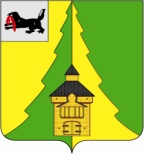 Российская ФедерацияИркутская областьНижнеилимский муниципальный районАДМИНИСТРАЦИЯПОСТАНОВЛЕНИЕОт  05.07.2023  года №  570« О внесении изменений в постановлениеОт 30 декабря 2022 года №1172 «Обутверждении перечня мероприятий и установлении расходных обязательств на реализацию мероприятий перечня проектов народных инициатив вмуниципальном образовании «Нижнеилимский район» в 2023 году»         В связи с уточнением объема финансового обеспечения расходных обязательств на софинансирование мероприятий перечня проектов народных инициатив за счет средств субсидии из областного бюджета и средств местного бюджета в разбивке по главным распорядителям бюджетных средств, руководствуясь Уставом муниципального образования «Нижнеилимский район», администрация Нижнеилимского муниципального районаПОСТАНОВЛЯЕТ:Внести следующие изменения в постановление администрации Нижнеилимского муниципального района от 30 декабря 2022 года № 1172 «Об утверждении перечня мероприятий и установлении расходных обязательств на реализацию мероприятий перечня проектов народных инициатив в муниципальном образовании «Нижнеилимский район» в 2023 году»:Пункты 2.1 и 2.2 постановления читать в следующей редакции : « 2.1  Муниципальное учреждение Департамент образования администрации Нижнеилимского муниципального района – 14 961 174 (четырнадцать миллионов девятьсот шестьдесят одна тысяча сто семьдесят четыре) рубля, в том числе:- средства субсидии из областного бюджета – 13 165 798,01 (тринадцать миллионов сто шестьдесят пять тысяч семьсот девяносто восемь) рублей 01 копейка;- средства местного бюджета – 1 795 375,99 ( один миллион семьсот девяносто пять тысяч триста семьдесят пять) рублей 99 копеек.2.2  Администрация Нижнеилимского муниципального района – 2 084 326 (два миллиона восемьдесят четыре тысячи триста двадцать шесть) рублей, в том числе:- средства субсидии из областного бюджета – 1 834 201,99 (один миллион восемьсот тридцать четыре тысячи двести один) рубль 99 копеек;- средства местного бюджета – 250 124,01 (двести пятьдесят тысяч сто двадцать четыре) рубля 01 копейка».      3. Считать утратившим силу  п.1.1 постановления  администрации Нижнеилимского муниципального района  от 12 мая 2023 года  № 380 «О внесении изменений в постановление от 30 декабря 2022 года № 1172 «Об  утверждении перечня мероприятий и установлении расходных обязательств на реализацию мероприятий перечня проектов народных инициатив в муниципальном образовании «Нижнеилимский район» в 2023 году»      4.     Настоящее постановление подлежит опубликованию в периодическом печатном издании «Вестник Думы и администрации Нижнеилимского муниципального района» и размещению на официальном сайте муниципального образования  «Нижнеилимский район».      5. Контроль исполнения настоящего постановления возложить на заместителя мэра района по экономической политике и цифровому развитию Чудинова Е.В.Мэр  района                                                   М.С. Романов Рассылка: в дело-2, ОСЭР, Финансовое управление, МУ «ДО», ОКСДМ, МКУ «Ресурсный центр», МКУ «Сервисцентр»,Чудинову Е.В.Дудич В.И. 3-12-71Лист согласованияСОГЛАСОВАНО:10. Заместитель мэра района по экономической политике и цифровому развитию _________________________________________________________________________________________________________________________________________________________________9. Заместитель мэра района по жилищной политике, градостроительству, энергетике, транспорту и связи __________________________________________________________________________________________________________________________________________________________8.Заместитель мэра района по социальной политике__________________________________________________________________________________________________________________________________________________7.  Юридический  отдел __________________________________________________________________________________________________________________________________________________________________________________________________________________6.  Финансовое  управление____________________________________________________________________________________________________________________________________________________________________________________________________________________________________________________________________________________________5. Отдел социально-экономического развития_______________________________________________________________________________________________________________________________________________________________________________________________________________________________4.Отдел  организационной  работы и социальной  политики _______________________________________________________________________________________________________________________________________________________________________________________________________________________________________3.Руководители заинтересованных органов и должностные лица ____________________________________________________________________________________________________________________________________________________________________________________________________________________________________________________________________________________________________________________2.  Руководители отдела, департамента, сектора, управления, подготовившего проект документа___________________________________________________________________________________________________________________________________________________________________________________________________________________________________________________________________________________________________________1.  Подготовил исполнитель (Ф.И.О., подпись, дата) _____________________________________________________________________________